DreamsStevie Nicks 1976 (released by Fleetwood Mac 1977)andand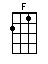 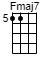 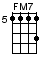 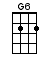 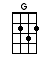 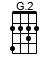 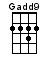 INTRO:  / 1 2 3 4 /  [F]               |[G]              |[F]              |[G]              |A|-----------------|-----------------|-0---------------|-----------------|E|-----------------|-----------------|-----------------|-----------0-----|C|-----------------|-----------------|-----------------|---------2---2-0-|G|-----------------|-----------------|-----------------|-----------------| | 1 + 2 + 3 + 4 + | 1 + 2 + 3 + 4 + | 1 + 2 + 3 + 4 + | 1 + 2 + 3 + 4 + | [F]               |[G]              |[F]              |[G]              |A|-----------------|---------0-2-0---|-----------------|-----------------|E|-----------------|---------------3-|-0---------------|-----------------|C|-----------------|-----------------|-----------------|-----------------|G|-2---------------|-----------------|-----------------|-----------------| | 1 + 2 + 3 + 4 + | 1 + 2 + 3 + 4 + | 1 + 2 + 3 + 4 + | 1 + 2 + 3 + 4 + |[F] Now here you [G] go again you say [F] you want your free-[G]dom[F] Well, who am [G] I to keep you down [F] / [G] /[F] It's only ri-i-[G]ight that you should [F] play the way you [G] feel itBut [F] listen careful-[G]ly, to the sou-[F]nd, of your [G] lonelinessLike a [F] heartbeat drives you ma-[G]d              (heart……………………….beat)In the [F] stillness of remem-[G]bering what you ha-[F]d [G]               (still…………….ness)                            (lone………...ly)And what you lo-[F]st     [G]       and what you ha-[F]d  [G]                                (oo…….oo)	                     (oo…...oo…..oo)And what you lo-[F]st     [G]                   (oo……….oo…….oo)Oh [Fmaj7] thunder only [G6] happens when it's [F] raining [G][Fmaj7] Players only [G6] love you when they're [F] playing [G]Say [Fmaj7] women they will [G] come and they will [F] go [G][Fmaj7] When the rain wa-[G]shes you clean, you'll [Fmaj7] know [G] you’ll [Fmaj7] know      |[G.2]            |[Gadd9]          |[Fmaj7]              A|-3-----------0---|-0---0-----------|-0---------------|-----------------|E|---------------3-|---3-------------|-----3-----------|-----------------|C|-----------------|-------2---------|-------2-----0---|-----------------|G|-----------------|-----------------|---------------2-|-----------------| | 1 + 2 + 3 + 4 + | 1 + 2 + 3 + 4 + | 1 + 2 + 3 + 4 + | 1 + 2 + 3 + 4 + | [Fmaj7]           |[G.2]            |[Gadd9]          |[Fmaj7]              A|-3-----------0---|-0---0-----------|-0---------------|---------0-------|E|---------------3-|---3-------------|-----3-----------|-----------3-----|C|-----------------|-------2---------|-------0-----2---|-------------0---|G|-----------------|-----------------|---------------2-|---------------2-| | 1 + 2 + 3 + 4 + | 1 + 2 + 3 + 4 + | 1 + 2 + 3 + 4 + | 1 + 2 + 3 + 4 + |[F] Now here I [G] go again I see [F] the crystal vi-[G]sions[F] I keep my [G] visions to my-[F]self [G][F] It's only me-e-[G]e who wants to [F] wrap around your [G] dreams and[F] Have you any [G] dreams you'd like to [F] sell, dreams of [G] loneliness Like a [F] heartbeat drives you ma-[G]d              (heart……………………….beat)In the [F] stillness of remem-[G]bering what you ha-[F]d [G]               (still…………….ness)                            (lone………...ly)And what you lo-[F]st     [G]       and what you ha-[F]d  [G]                                (oo…….oo)	                     (oo…...oo….…oo)Oo, what you lo-[F]st     [G]                   (ah………ah……..ah)[Fmaj7] Thunder only [G6] happens when it's [F] raining [G][Fmaj7] Players only [G6] love you when they're [F] playing [G][Fmaj7] Women they will [G6] come and they will [F] go [G][Fmaj7] When the rain wa-[G6]shes you clean, you'll [Fmaj7] know [G]Oh [Fmaj7] thunder only [G6] happens when it's [F] raining [G][Fmaj7] Players only [G6] love you when they're [F] playing [G]Say [Fmaj7] women they will [G] come and they will go-[F]o-o-o-o [G][Fmaj7] When the rain wa-[G]shes you clean, you'll [Fmaj7] know [G]You’ll [Fmaj7] know [G]You will [Fmaj7] know[G] Oh-o whoa-oa whoa-oa, you'll [Fmaj7]2 knowandandwww.bytownukulele.ca